Publicado en Madrid el 29/05/2018 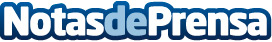 Alufase lidera la industria de los andamios en Miami y Houston gracias a su departamento propio de desarrolloDesarrollar un producto propio permite tener un mayor control sobre el proceso y conseguir estructuras inmejorables para cada clienteDatos de contacto:Viviana918 84 49 06Nota de prensa publicada en: https://www.notasdeprensa.es/alufase-lidera-la-industria-de-los-andamios-en Categorias: Internacional Construcción y Materiales http://www.notasdeprensa.es